http://www.languageinindia.com/june2022/soundharyaprinceofmistgfinal.pdf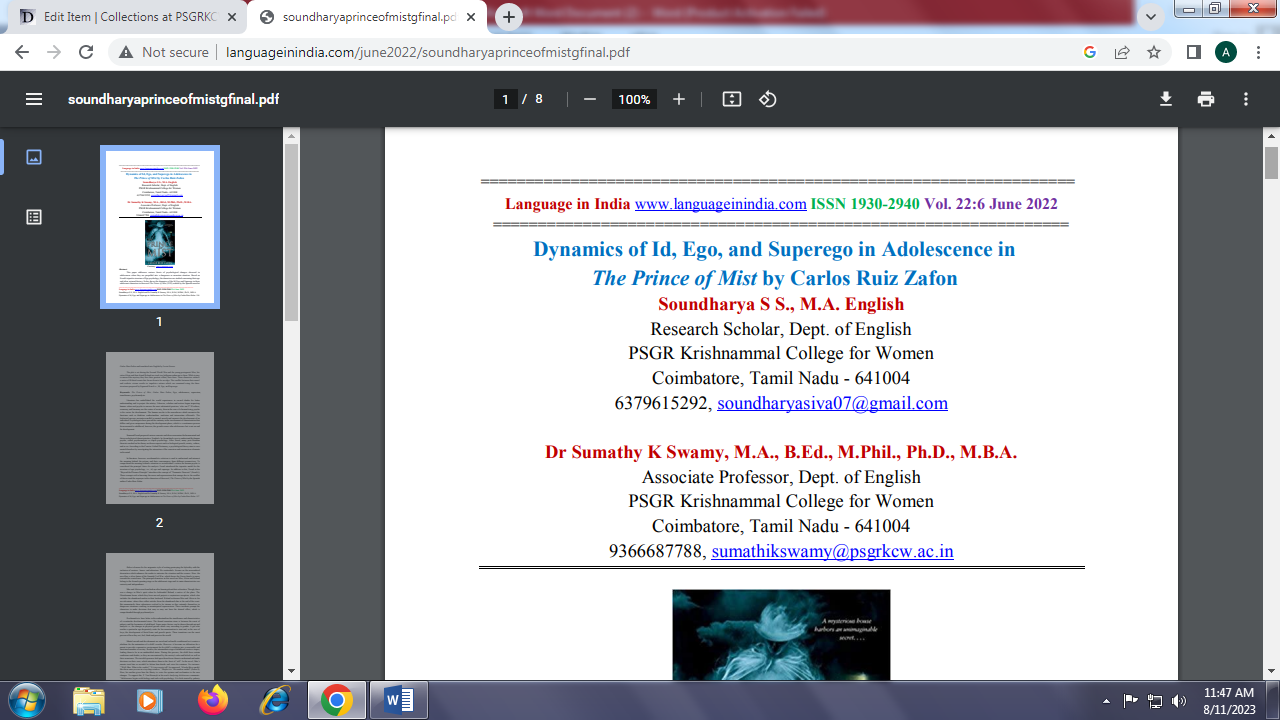 